Об административной комиссии муниципального образования Свечинского городского поселения Кировской областиВ соответствии с Законом Кировской области от 06.04.2009 № 358 – ЗО «Об административных комиссиях в Кировской области» и на основании Соглашения «О передаче исполнения полномочий администрации Свечинского городского поселения Свечинского района Кировской области на администрацию Свечинского района Кировской области», утвержденного решениями Свечинской поселковой Думы Свечинского района от 26.12.2011 № 12/71 и Свечинской районной Думы от 26.12.2011 № 12/100, администрация Свечинского района ПОСТАНОВЛЯЕТ:Создать в муниципальном образовании Свечинское городское поселение Кировской области административную комиссию и утвердить ее состав. Прилагается.Утвердить положение об административной комиссии муниципального образования Свечинское городское поселение Кировской области. Прилагается.Постановления администрации Свечинского района считать утратившим силу:3.1. от 01.03.2016 № 128 "Об административной комиссии муниципального образования Свечинского городского поселения Кировской области».3.2.  от 31.08.2016  № 499 «О внесении изменений в постановление администрации Свечинского района» от 01.03.2016 № 1283.3.  от 06.10.2017  № 538  «О внесении изменений в постановление администрации Свечинского района» от  01.03.2016 № 128 4.      Опубликовать настоящее постановление на официальном сайте муниципального образования Свечинский муниципальный район Кировской области.Глава Свечинского района		Н.Д.  Бусыгин__________________________________________________________________УТВЕРЖДЕНпостановлением администрацииСвечинского  района  от  02.11.2018  № 742СОСТАВадминистративной комиссии муниципального образования Свечинского городского поселения Кировской области УТВЕРЖДЕНОпостановлением администрацииСвечинского  района от  ___________№ ____ПОЛОЖЕНИЕоб административной комиссии муниципального образования Свечинского городского поселения Кировской областиНастоящее положение разработано в соответствии с Кодексом Российской Федерации об административных правонарушениях, Федеральным законом от 06.10.2003 № 131-ФЗ «Об общих принципах местного самоуправления в Российской Федерации», Законами Кировской области          «Об административной ответственности в Кировской области»,                          «Об административных комиссиях в Кировской области».1. Общие положения1.1. Административная комиссия муниципального образования Свечинского городского поселения Кировской области (в дальнейшем - административная комиссия) является постоянно действующим коллегиальным органом, образованным для рассмотрения дел об административных правонарушениях, предусмотренных Законом Кировской области «Об административной ответственности в Кировской области».1.2. Административная комиссия в своей деятельности руководствуется Конституцией Российской Федерации, Кодексом Российской Федерации об административных правонарушениях, Законами Кировской области  «Об административной ответственности в Кировской области»,   «Об административных комиссиях в Кировской области», настоящим положением.1.3. Перечень дел об административных правонарушениях, подведомственных административной комиссии, устанавливается Законом Кировской области «Об административной ответственности в Кировской области».Порядок рассмотрения дел об административных правонарушениях, подведомственных административной комиссии, устанавливается Кодексом Российской Федерации об административных правонарушениях.1.4. Деятельность административных комиссий основывается на принципах:- равенства всех перед законом;- законности;- коллегиальности;- гласности.2. Порядок создания и состав административной комиссиимуниципального образования2.1. Административная комиссия создается и упраздняется постановлением администрации Свечинского района Кировской области  которым также утверждается ее персональный состав.2.2. В состав административной комиссии входят председатель, заместитель председателя, ответственный секретарь и иные члены административной комиссии.2.3. Члены административной комиссии могут выполнять свои полномочия без отрыва от основной трудовой деятельности на безвозмездной основе.2.4. Ответственный секретарь административной комиссии может исполнять свои полномочия на постоянной профессиональной основе.2.5. Численный состав административной комиссии составляет семь человек.2.6. Срок полномочий административной комиссии - три года.2.7. Полномочия действующего состава административной комиссии прекращаются со дня назначения не менее двух третей от установленного числа членов нового состава административной комиссии.Требования к членам административной комиссии.Членом административной комиссии может быть гражданин Российской Федерации, достигший возраста 21 года, имеющий высшее или среднее специальное образование, давший письменное согласие на осуществление полномочий в административной комиссии.3.2. Лицо не может быть назначено членом административной комиссии, если:- признано решением суда, вступившим в законную силу, недееспособным или ограниченно дееспособным;- имеет неснятую или непогашенную судимость.3.3. Полномочия члена административной комиссии прекращаются досрочно в случаях:- прекращения полномочий административной комиссии муниципального образования в случае его преобразования;- подачи членом административной комиссии письменного заявления о прекращении своих полномочий;- вступления в законную силу обвинительного приговора суда в отношении члена административной комиссии;- прекращения гражданства Российской Федерации;- признания члена административной комиссии решением суда, вступившим в законную силу, недееспособным, ограниченно дееспособным, безвестно отсутствующим или умершим;- обнаружившейся невозможности исполнения членом административной комиссии своих обязанностей по состоянию здоровья;- невыполнения обязанностей члена административной комиссии, выражающегося в систематическом уклонении без уважительных причин от работы в заседаниях комиссии;- совершения правонарушения, порочащего честь члена административной комиссии;- смерти члена административной комиссии.4. Полномочия председателя административной комиссии, заместителя председателя административной комиссии.4.1. Председатель административной комиссии:- осуществляет руководство деятельностью административной комиссии;- председательствует на заседаниях комиссии и организует ее работу;- участвует в голосовании при вынесении постановления или определения по делу об административном правонарушении;- подписывает протоколы заседаний, постановления и определения, выносимые административной комиссией;- вносит от имени административной комиссии предложения должностным лицам органов государственной власти области и органов местного самоуправления по вопросам профилактики административных правонарушений;- осуществляет иные полномочия, предусмотренные законодательством об административных правонарушениях.Заместитель председателя административной комиссии осуществляет по поручению председателя административной комиссии отдельные его полномочия и замещает его в случае отсутствия или невозможности осуществления им своих полномочий.5. Полномочия ответственного секретаря административной комиссии.5.1. Ответственный секретарь административной комиссии:- обеспечивает подготовку материалов дел об административных правонарушениях к рассмотрению на заседаниях административной комиссии;- извещает членов административной комиссии и лиц, участвующих в производстве по делу об административном правонарушении, о времени и месте рассмотрения дела;- составляет протокол заседания и подписывает его;- обеспечивает рассылку решений, вынесенных административной комиссией, лицам, в отношении которых они вынесены, их представителям и потерпевшим;- ведет делопроизводство;- осуществляет свою деятельность под руководством председателя и заместителя председателя административной комиссии.6. Полномочия членов административной комиссии.6.1. Члены административной комиссии, в том числе председатель, заместитель председателя и ответственный секретарь:- предварительно, до начала заседаний административной комиссии, знакомятся с материалами внесенных на рассмотрение дел об административных правонарушениях;- ставят вопрос об отложении рассмотрения дела и об истребовании дополнительных материалов по нему при наличии оснований;- участвуют в заседаниях административной комиссии;- участвуют в обсуждении принимаемых решений;- участвуют в голосовании при принятии решений;- составляют по поручению председательствующего протокол заседания в случае отсутствия ответственного секретаря;- осуществляют иные полномочия, предусмотренные законодательством об административных правонарушениях.Член комиссии, составивший протокол об административном правонарушении, не вправе принимать участие в его рассмотрении.7. Заседания административной комиссии.7.1. Дела об административных правонарушениях рассматриваются административной комиссией на заседаниях.7.2. Заседание административной комиссии считается правомочным, если на нем присутствует не менее половины от установленного числа членов комиссии.7.3. Решение комиссии об административном правонарушении принимается большинством голосов от числа членов комиссии, участвующих в его рассмотрении.7.4. В случае равенства голосов при принятии решения по рассматриваемому делу мнение председательствующего является решающим.7.5. . Все документы, поступающие в комиссию и отправляемые комиссией, принимаются и отправляются ответственным секретарем комиссии с обязательной регистрацией.7.6.  Дело об административном правонарушении рассматривается на основании протокола или постановления, составленного уполномоченным на то должностным лицом, в соответствии с требованиями, установленными Кодексом Российской Федерации об административных правонарушениях.7.7. Лица, участвующие в рассмотрении дела, заблаговременно извещаются о времени и месте его рассмотрения путем направления им повесток (извещений). Повестка направляется по адресу, указанному в протоколе об административном правонарушении.7.7. Дело об административном правонарушении рассматривается в присутствии лица, привлекаемого к административной ответственности. В отсутствие этого лица дело может быть рассмотрено лишь в случаях, когда имеются данные о надлежащем его извещении о времени и месте рассмотрения протокола в отношении его и если от него не поступило ходатайство об отложении рассмотрения дела либо если такое ходатайство оставлено без удовлетворения.7.8. Лицо, привлекаемое к административной ответственности, вправе знакомиться с материалами дела, давать объяснения, представлять доказательства, заявлять ходатайства, обжаловать постановление по делу, пользоваться иными правами в соответствии с Кодексом Российской Федерации об административных правонарушениях.7.9. В случае поступления ходатайств от участников производства по делу об административном правонарушении либо в случае необходимости в дополнительном выяснении обстоятельств дела срок рассмотрения дела может быть продлен комиссией, но не более чем на один месяц. О продлении указанного срока комиссия выносит мотивированное определение.7.10. Постановление по делу об административном правонарушении объявляется немедленно по окончании рассмотрения дела. Копия постановления по делу об административном правонарушении вручается под расписку физическому лицу или законному представителю физического лица или законному представителю юридического лица, в отношении которых оно вынесено, а также потерпевшему по его просьбе либо высылается указанным лицам в течение трех дней со дня вынесения указанного постановления.В случае отсутствия лица при рассмотрении дела об административном правонарушении, привлекаемого к административной ответственности постановление по делу об административном правонарушении направляется с сопроводительным письмом заказным почтовым отправлением с уведомлением о вручении лицу привлекаемого к административной ответственности.7.11. Постановление по делу об административном правонарушении может быть обжаловано или опротестовано в установленном законом порядке.8. Финансовое и материально-техническое обеспечениедеятельности административных комиссий8.1. Финансовое обеспечение выполнения органами местного самоуправления государственных полномочий осуществляется за счет предоставляемых местному бюджету субвенций из областного бюджета, рассчитанных в соответствии с методикой, утвержденной Законом области "Об административных комиссиях в Кировской области".8.2. Материальные средства органам местного самоуправления на осуществление указанных государственных полномочий не передаются.8.3. Комиссия может иметь печать, штамп и бланки постановлений по делам об административных правонарушениях.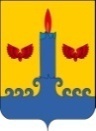 АДМИНИСТРАЦИЯ  СВЕЧИНСКОГО РАЙОНА  КИРОВСКОЙ  ОБЛАСТИПОСТАНОВЛЕНИЕзаседания по установлению стажа муниципальной службыАДМИНИСТРАЦИЯ  СВЕЧИНСКОГО РАЙОНА  КИРОВСКОЙ  ОБЛАСТИПОСТАНОВЛЕНИЕзаседания по установлению стажа муниципальной службыАДМИНИСТРАЦИЯ  СВЕЧИНСКОГО РАЙОНА  КИРОВСКОЙ  ОБЛАСТИПОСТАНОВЛЕНИЕзаседания по установлению стажа муниципальной службыАДМИНИСТРАЦИЯ  СВЕЧИНСКОГО РАЙОНА  КИРОВСКОЙ  ОБЛАСТИПОСТАНОВЛЕНИЕзаседания по установлению стажа муниципальной службы02.11.2018№742пгт Свеча пгт Свеча пгт Свеча пгт Свеча КЛЕЩЕВНИКОВА Светлана Петровна  - управляющий делами администрации  района, начальник управления культуры, председатель комиссииПРЕДЕИНАСофья Леонидовна- заместитель начальникаорганизационного управленияадминистрации района, заместительпредседателя комиссииКУРАКИНАндрей Владимирович-ведущий специалист, юрисконсульт юридического отдела администрации района, секретарь комиссииЧлены комиссии:ДОЛГИХ Екатерина Леонидовна-старший инспектор-делопроизводитель территориального управления администрации районаГУБИНА Екатерина Викторовна-ведущий специалист  отдела ЖКХ, архитектуры и градостроительства администрации районаСМИРНОВАлександр Леонидович- старший участковый уполномоченный полиции МО МВ «Котельничский» ПП «Свечинский» (по согласованию)